Проект внесения изменений вГЕНЕРАЛЬНЫЙ ПЛАНИшакского сельского поселенияЧебоксарского районаЧувашской Республики(актуализация генерального плана)Материалы по обоснованиюгенерального планаТом II                                                             с. Ишаки - 2022СОСТАВ ПРОЕКТА ВНЕСЕНИЯ ИЗМЕНЕНИЙ В ГЕНЕРАЛЬНЫЙ ПЛАНI. Генеральный планПоложение о территориальном планированииКарта планируемого размещения объектов местного значения  поселенияКарта границ населенных пунктов (в том числе границ   образуемых населенных пунктов), входящих в состав поселенияКарта функциональных зон поселенияII. Материалы по обоснованию генерального планаМатериалы по обоснованию генерального плана в текстовой формеМатериалы по обоснованию генерального плана в виде картПриложение в электронном виде CD-диск с вложенными файлами 1 шт.: - Положение о территориальном планировании;- Материалы по обоснованию Генерального плана;- Копия карты границ населенных пунктов в растровом формате;- Копия карты планируемого размещения объектов в растровом формате;- Копия карты функциональных зон поселения или городского округа в растровом формате;- Копия материалов по обоснованию в виде карт в растровом формате;- Сведения, предусмотренные п.3.1 ст.19, п.5.1 ст.23 и п.6.1 ст.30 Градостроительного кодекса. xlsx.- Карта границ населенных пунктов (в том числе образуемых населенных пунктов). gml;- Карты планируемого размещения объектов. gml;- Карты функциональных зон поселения или городского округа. gml;- Материалы по обоснованию в виде карт. gml.                                                СОДЕРЖАНИЕ1. ВведениеПроект внесения изменений в Генеральный план Ишакского сельского поселения Чебоксарского района Чувашской Республики (далее - Генеральный план) разработан на основании договора от 31 января 2022 года № 22, заключенного между администрацией Ишакского сельского поселения Чебоксарского района Чувашской Республики и ООО «НПП «Инженер».Целью подготовки проекта внесения изменений в Генеральный план является:- проектирование территорий для дальнейшего перспективного градостроительного освоения (в. Чиганары – 4 земельных участка с кадастровыми номерами 21:21:272201:239, 21:21:272201:243, 21:21:272201:235, 21:21:272201:241 и территория земель общего пользования общей площадью 93 га, в д. Ырашпулых – 12 земельных участков и территория общего пользования общей площадью 13,9 га, в д. Кивсерт-Марги – земельный участок с кадастровым номером 21:21:272104:151 и территория общего пользования общей площадью 13,5 га, в д. Сятра-Марги – 3 земельных участка с кадастровыми номерами 21:21:272108:190, 21:21:272108:193, 21:21:272108:191 и территория общего пользования общей площадью 1,5166 га, в д. Анаткас-Марги – 1 земельный участок с кадастровым номером 21:21:270602:57 площадью 0,01 га);- проектирование перспективного перевода в земли промышленности и иного специального назначения земельного участка с кадастровым номером 21:21:271903:304 площадью 2,2 га;и актуализации правовых, методических и информационных основ для устойчивого развития территории Ишакского сельского поселения Чебоксарского района Чувашской Республики (далее - сельского поселения).Проект внесения изменений в  Генеральный план выполнен: - в местной системе координат МСК-21 на основе цифровых топографических планов территории и кадастровых планов территорий сельского поселения;- в соответствии с приказом Минэкономразвития России от 09.01.2018 
№ 10 «Об утверждении требований к описанию и отображению в документах территориального планирования объектов Федерального значения, объектов регионального значения, объектов местного значения и о признании утратившим силу приказа Минэкономразвития России от 07.12.2016 №793».	При подготовке проекта внесения изменений в Генеральный план использованы:- Федеральный закон от 06.10.2003 №131-ФЗ «Об общих принципах организации местного самоуправления в Российской Федерации»;- «Градостроительный кодекс Российской Федерации» от 29.12.2004 №190-ФЗ;- «Земельный кодекс Российской Федерации» от 25.10.2001 №136-ФЗ;- Закон Чувашской Республики от 26.11.2020 № 102 «О Стратегии социально-экономического развития Чувашской Республики до 2035 года»;- Закон Чувашской Республики от 04.06.2007г. №11 «О регулировании градостроительной деятельности в Чувашской Республике»;- Закон Чувашской Республики от 24.11.2004 № 37 «Об установлении границ муниципальных образований Чувашской Республики и наделении их статусом городского, сельского поселения, муниципального района и городского округа»;- Схема территориального планирования Чувашской Республики, утвержденная постановлением Кабинета Министров Чувашской Республики от 25.12.2017 № 522 и материалы по внесению изменений в неё;- Постановление Главного государственного санитарного врача Российской Федерации от 25.09.2007 № 74 «О введении в действие новой редакции санитарно-эпидемиологических правил и нормативов СанПиН 2.2.1/2.1.1.1200-03 «Санитарно-защитные зоны и санитарная классификация предприятий, сооружений и иных объектов»;- Постановление Правительства РФ от 24.02.2009 № 160 «О порядке установления охранных зон объектов электросетевого хозяйства и особых условий использования земельных участков, расположенных в границах таких зон» (вместе с «Правилами установления охранных зон объектов электросетевого хозяйства и особых условий использования земельных участков, расположенных в границах таких зон»);- Постановление Главного государственного санитарного врача РФ от 14.03.2002 № 10 «О введении в действие Санитарных правил и норм «Зоны санитарной охраны источников водоснабжения и водопроводов питьевого назначения. СанПиН 2.1.4.1110-02» (вместе с «СанПиН 2.1.4.1110-02. 2.1.4. Питьевая вода и водоснабжение населенных мест. Зоны санитарной охраны источников водоснабжения и водопроводов питьевого назначения. Санитарные правила и нормы», утв. Главным государственным санитарным врачом РФ 26.02.2002);- Решение Собрания депутатов Чебоксарского района от 22.02.2019 N 34-03 «О стратегии социально-экономического развития Чебоксарского района Чувашской Республики до 2035 года»;- Постановление администрации  Чебоксарского района Чувашской Республики от 29.04.2021 № 488 «Об утверждении комплексной муниципальной  программы Чебоксарского района «Социально-экономическое развитие Чебоксарского района Чувашской Республики на 2020 - 2025 годы»;- Схема территориального планирования Чебоксарского района, утвержденная решением Собрания депутатов Чебоксарского района от 06.05.2004 (с изменениями внесенными решением Собрания депутатов Чебоксарского района от 14.08.2014 № 34-03);- Местные нормативы градостроительного проектирования Ишакского сельского поселения Чебоксарского района Чувашской Республики  (утверждены решением Собрания депутатов Ишакского сельского поселения Чебоксарского района Чувашской Республики 10.04.2018 г. № 22-02);     - Генеральный план Ишакского сельского поселения Чебоксарского района Чувашской Республики (утвержденный решением Собрания депутатов  Ишакского сельского поселения Чебоксарского района Чувашской Республики   от 04.12.2008 №18-04).1. Общие сведения о сельском поселенииКраткая информация о современном состоянии сельского поселения Ишакское сельское поселение входит в состав Чебоксарского района и расположено в 35 километрах юго-западнее  районного  центра — п. Кугеси Чебоксарского района Чувашской Республики. Поселение образовано и наделено статусом сельского поселения Законом Чувашской Республики от 24.11.2004 года №37 «Об установлении границ муниципальных образований Чувашской Республики и наделении их статусом городского, сельского поселения, муниципального района и городского округа».  Административным центром Ишакского сельского поселения является с. Ишаки. Поселение состоит из 9 населенных пунктов входящих в его административное подчинение: с. Ишаки, д. Кибеккасы, д. Хора-Сирма, д. Чиганары, д. Ырашпулых, д. Анаткас-Марги, д. Сятра-Марги, д. Кивсерт-Марги, д. МалдыкасыОснову транспортной сети сельского поселения составляют автомобильные дороги общего пользования:- регионального значения а/д Чебоксары – Сурское (до границы Ульяновской области) (97 ОП РЗ 97К-001);- муниципального значения а/д Чебоксары – Сурское – Ишаки – Малдыкасы – Хора-Сирма;- муниципального значения а/д Студгородок – Ырашпулых;- муниципального значения а/д Хора-Сирма – Ырашпулых;- муниципального значения а/д Турикасы – Большие Мамыши – Чиганары.Наличие вблизи Ишакского сельского поселения вышеперечисленных автодорог позволяет оценивать положение Ишакского сельского поселения как благоприятное для развития агропромышленного комплекса и развитие отраслей экономики, ориентированных на вывоз производимой в поселении сельскохозяйственной продукции.Инвестиционным потенциалом (инвестиционной привлекательностью) Ишакского сельского поселения является сельское хозяйство, предприятия переработки сельскохозяйственной продукции, животноводство.Общая площадь территории Ишакского сельского поселения составляет 6504 га, из них площадь в границах населенных пунктов – 542,1760 га (8 % от общей площади).Демографический потенциал и расселениеЧисленность населения сельского поселения по состоянию на 01.01.2022 составляет 1712 человек (по сведениям, предоставленным администрацией сельского поселения). Динамика оценки численности населения Ишакского сельского поселения представлена в таблице 1.Таблица 1За период с 2011 г. до современного состояния численность населения поселения уменьшилась на 306 чел. или на 15%, в т.ч. естественная убыль составила - 86 чел. (в 2011-2021 г.г. родилось 193 чел., умерло – 279). Как видно из приведенных выше данных, за указанный период показатель смертности населения в поселении преобладает над показателем рождаемости населения, что привело к естественной убыли населения. С 2011 по настоящее время в поселении наблюдался положительный миграционный прирост населения, всего 22 чел. (количество прибывших преобладает на количеством выбывших из сельского поселения).В настоящее время Чувашия вернулась к ситуации с общей естественной убылью населения. Суммарный коэффициент рождаемости, характеризующий процесс воспроизводства поколений в 2015 г. достиг своего локального пика в 1,91  и в 2019 г. снизился до уровня 1,47, что соответствует уровню 2007 г. Для обеспечения простого воспроизводства населения рассматриваемый показатель должен превышать 2,1, поскольку для замещения поколения материей поколением сопоставимым по численности поколением дочерей на каждую женщину должно приходиться более 2 рожденных ею детей. Административно-территориальное деление Ишакского сельского поселения представлено в таблице 2.										Таблица 2Плотность населения на территории Чебоксарского района:- на 01.01.2017 составляла 28,24 чел/кв. км (средний показатель по Чувашской Республике – 67,37 чел/кв. км);- на 01.01.2020 составляла 26,08 чел/кв. км (средний показатель по Чувашской Республике – 66,39 чел/кв. км).Удельный вес возрастных групп в общей численности населения Чувашии соответствующего возраста, в процентах (по данным Чувашстата) представлен в таблице 3.Таблица 3На территории Чебоксарского района (в т.ч. Ишакского сельского поселения) доля населения трудоспособного возраста выше 57%, доля лиц моложе трудоспособного возраста ниже 18 % (территория с относительно молодой  возрастной  структурой).Перспективная численность населенияЧисленность населения по новому оптимистичному варианту демографического прогноза на начало года представлена в таблице 4, в тыс.человек.                                                Таблица 4По оптимистичному варианту прогноза  перспективной численности населения в Чебоксарском муниципальном районе (в том числе и в Ишакском сельском поселении), демонстрирующем в настоящее время наиболее стабильное демографическое развитие численность населения стабилизируется.Предполагаемая возрастная структура населения на перспективу в Ишакском сельском поселении представлена в таблице 5 (по сведениям, предоставленным администрацией сельского поселения).Таблица 5Экономический потенциал Производственная сфераСельское хозяйство занимает стратегически важное место в экономике Чувашской Республики. Чувашия является одним из крупнейших сельскохозяйственных районов в Приволжском округе.По природно-экономическим условиям Чувашия делится на пять зон: северо-западная, северо-восточная, центральная, юго-западная и юго-восточная. Чебоксарский район относится к северо-западной зоне, которая характеризуется зерново-картофеле-овощеводческим направлением в растениеводстве, ведущей отраслью в животноводстве является молочно-мясное скотоводство. Наличие крупных городов определило специализацию хозяйств этой зоны пригородного направления (птицеводство, свиноводство, овощеводство защищенного грунта и пр.). Эта зона – крупный центр промышленной переработки сельскохозяйственной продукции.Сельское хозяйство является одним из основных секторов экономики Ишакского сельского поселения и от его эффективной работы во многом зависит стабильность социально- экономической ситуации. Крупных сельскохозяйственных предприятий на территории поселения нет. На территории Ишакского сельского поселения находятся такие предприятия как: Цех по выпуску блоков, ООО «Чебоксарская Ватная Фабрика», ООО «Ишакский базар».Согласно Стратегии социально-экономического развития Чувашской Республики до 2035 года развитие туристической отрасли в Республике является одним из приоритетных направлений стратегического развития региона.Жилищный фондОбщая площадь жилого фонда сельского поселения на 2020 г. (по официальным данным Чувашстата) составляет 50,2 тыс.кв.м., обеспеченность населения жильем – 27,5 кв.м./чел. Всего в поселении насчитывается 1015 индивидуальных жилых дома и 18 квартир. Структура жилищного фонда сельского поселения представлена в таблице 6 (по сведениям, предоставленным администрацией сельского поселения).                                                                                          Таблица 6В деревнях идет процесс капитализации жилищного фонда – замена некапитальных деревянных домов на капитальные каменные,  также на территории поселения активно   идет строительство новых домов усадебного типа (что обусловлено расположением населенных пунктов в непосредственной близости от г. Чебоксары).Динамика строительства жилья на территории Ишакского сельского поселения представлена в таблице 7 (по сведениям, предоставленным администрацией сельского поселения).Таблица 7На расчетный период ожидается приток жителей сельского поселения, который обусловлен спросом на усадебные индивидуальные жилые дома. В связи с этим, на отдельных территориях сельского поселения планируется индивидуальная усадебная застройка. Дополнительными факторами, вызывающими повышенный спрос, являются относительно чистая экологическая среда и природно-рекреационный потенциал территории, транспортная доступность к городам и местам приложения труда. Перспективы развития жилищного строительстваПерспективное жилищное строительство Ишакского сельского поселения  обусловлено спросом на усадебные индивидуальные жилые дома и направленно на создание условий для развития массового строительства жилья, в том числе стандартного жилья, путем снятия административных барьеров на рынке жилищного строительства, содействия обеспечению жилищного строительства земельными участками и их инфраструктурному обустройству.Стратегией социально-экономического развития Чебоксарского района до 2035 годы, в соответствии с муниципальной программой «Экономическое развитие Чебоксарского района» (утвержденной Постановлением администрации Чебоксарского района от 04.03.2019 г. №199/1) предусмотрены следующие перспективные инвестиционные проекты:- строительство жилой группы с рекреационной зоной в д. Чиганары (с устройством торговых магазинов, парковок для автомашин, площадок для игр детей дошкольного и младшего дошкольного возраста, зон отдыха взрослого населения, строительством систем электроснабжения, газоснабжения, водоснабжения, канализации, прокладкой дорог) – общая стоимость проекта 450 млн.руб., срок реализации – 2020-2035 гг.;- комплексная застройка новой территории в д. Ырашпулых (с устройством парковок для автомашин, площадок для игр детей дошкольного и младшего дошкольного возраста, зон отдыха взрослого населения, строительством систем электроснабжения, газоснабжения, водоснабжения, канализации, прокладкой дорог) – общая стоимость проекта 160 млн.руб., срок реализации – 2020-2035 гг.Инженерная инфраструктураВодоснабжение Удельное среднесуточное водопотребление принято в соответствии с СП 31.13330.2012 «Водоснабжение. Наружные сети и сооружения» и составляет для муниципальных районов – 230 л/сут./чел. Прогнозное водопотребление в целом по Чебоксарскому району составит на 2040 г. – 14,4 тыс. м3/сут.Питьевой водой в Ишакском сельском поселении обеспечено все население. Централизованным водоснабжением охвачена большая часть застройки поселения , остальные производят забор воды из колодцев и домашних скважин. Отсутствует система очистки и обеззараживания воды.Основные характеристики системы водоснабжения сельского поселения представлены в таблице 9.Таблица 9Источником хозяйственно-питьевого централизованного водоснабжения на территории сельского поселения являются подземные воды из 10 артезианских источников.Централизованные системы водоснабжения сельского поселения обеспечивают потребителей следующими видами водоснабжения:- хозяйственно-питьевые нужды;- производственные нужды промышленных предприятий.Качество воды соответствует требованиям СанПиН 1.2.3685-21 «Гигиенические нормативы и требования к обеспечению безопасности и (или) безвредности для человека факторов среды обитания».Ни один из источников водоснабжения сельского поселения в настоящее время не оборудован приборами учета воды. Отсутствие данных по фактическому отпуску воды не позволяет оценить фактические потери воды в системах централизованного водоснабжения сельского поселения при ее производстве и транспортировке.Сети и сооружения требуют проведения реконструкции на наиболее изношенных участках.Нормативы потребления коммунальных услуг по холодному и горячему водоснабжению, водоотведению в жилых помещениях утверждены постановлением Кабинета Министров Чувашской Республики от 04.09.2012 №370 «Об утверждении нормативов потребления коммунальных услуг по холодному и горячему водоснабжению, водоотведению и об особенностях расчета размера платы за коммунальную услугу по отоплению на территории Чувашской Республики».Проектные мероприятия по развитию системы водоснабженияСтратегией социально-экономического развития Чебоксарского района до 2035 годы, в соответствии с муниципальной программой «Экономическое развитие Чебоксарского района» (утвержденной Постановлением администрации Чебоксарского района от 04.03.2019 г. №199/1) предусмотрены следующие перспективные инвестиционные проекты:- строительство системы водоснабжения по д. Хора-Сирма (общая стоимость проекта 1,5 млн.руб., срок реализации проекта – 2025 г.);- реконструкция системы водоснабжения по ул. Ворошилова и ул. Зеленая в с. Ишаки (общая стоимость проекта – 1,5 млн.руб., срок реализации – 2022 г.);- реконструкция системы водоснабжения ул. Калинина д. Чиганары (общая стоимость проекта – 1,5 млн.руб., срок реализации – 2020-2025 гг.);- строительство артезианской скважины и водонапорной башни д. Сятра-Марги (общая стоимость проекта 30 млн.руб., срок реализации – 2022-2023 гг.).Проектом Генерального плана даны предложения по размещению на территории сельского поселения следующих социально-значимых объектов местного значения:- строительство водонапорной башни в д. Сятра-Марги (на территории для дальнейшего перспективного градостроительного освоения);- строительство водонапорной башни в д. Чиганары (на территории для дальнейшего перспективного градостроительного освоения).ВодоотведениеУдельное среднесуточное водоотведение бытовых сточных вод в соответствии с СП 32.13330.2018 «Канализация. Наружные сети и сооружения» принимается равным удельному среднесуточному водопотреблению и составляет для муниципальных районов – 230 л/сут./чел. Таким образом, прогнозный объем сточных вод в целом по Чебоксарскому району составит на 2040 г. – 14,4 тыс. м3/сут.На территории Ишакского сельского поселения централизованная система водоотведения имеется от многоквартирных домов и Ишакской СОШ. В индивидуальных жилых домах отвод сточных вод осуществляется в выгребные ямы, надворные туалеты с последующим сбросом на рельеф. С целью повышения качественного уровня проживания населения и улучшения экологической обстановки на территории Ишакского сельского поселения необходимо предусмотреть строительство канализационных очистных сооружений, а также организацию сбора и транспортировки сточных вод для их очистки и утилизации. Проектные мероприятия по развитию систем водоотведения:Стратегией социально-экономического развития Чебоксарского района до 2035 годы, в соответствии с муниципальной программой «Экономическое развитие Чебоксарского района» (утвержденной Постановлением администрации Чебоксарского района от 04.03.2019 г. №199/1) предусмотрены следующие перспективные инвестиционные проекты:- строительство очистных сооружений для обслуживания с. Ишаки (общая стоимость проекта – 60 млн.руб., срок реализации 2022-2030 гг.);- реконструкция канализационных сетей, обслуживающих МКД, Ишакскую СОШ (общая стоимость проекта 5 млн.руб., срок реализации – 2025 г.).ЭлектроснабжениеЭлектроснабжение потребителей Ишакского сельского поселения осуществляется от электроподстанций, обслуживаемых Филиалом ПАО «Россети Волга» -«Чувашэнэрго». Организация, эксплуатирующая электросети - Северное производственное отделение. Электроснабжение осуществляется от опорной подстанции ПС 35/10 кВ Туруново. По поселению проходят: - ВЛ 500 кВ «Нижегородская - Чебоксарская ГЭС»;- ВЛ 10 кВ №5 Ишаки от ПС В-Туруновская 35/10 кВ;- ВЛ-10 кВ №1 "Туруново" от ПС "В-Туруновская" 35/10 кВ.Основное оборудование подстанций находится в удовлетворительном состоянии. Трассы ВЛ в удовлетворительном состоянии, опоры железобетонные. Распределение электроэнергии между потребителями поселения осуществляется на напряжении 0,4 кВ. Существующая схема высоковольтных электрических сетей обеспечивает надежное  электроснабжение поселения. Проектное предложение, для электроснабжения сельского поселения должна быть разработана отдельная схема электроснабжения на основе Схемы перспективного развития электрических сетей Чувашской Республики с учетом анализа роста перспективных электрических нагрузок.Мероприятиями по развитию системы электроснабжения сельского поселения станут: - реконструкция существующего наружного освещения улиц и проездов;- внедрение современного электроосветительного оборудования, обеспечивающего экономию электрической энергии.Проектные мероприятия по развитию электроснабжения:Проектом Генерального плана даны предложения по размещению на территории сельского поселения следующих социально-значимых объектов местного значения:- строительство трансформаторной подстанции в д. Чиганары (на территории для дальнейшего перспективного градостроительного освоения);- строительство трансформаторной подстанции в д. Ырашпулых (на территории для дальнейшего перспективного градостроительного освоения).ГазоснабжениеЧувашская Республика занимает лидирующее положение в Приволжском федеральном округе по плотности магистральных газопроводов и газопроводов-отводов. Ее территорию пересекают 11 ниток магистральных газопроводов общей протяженностью в границах Республики 1292,3 км, что создало благоприятные условия для газификации населенных пунктов.В настоящее время природный газ доведен практически до каждого населенного пункта Чувашской Республики. Суммарно, на территории всей республики остаются негазифицированными 114 населенных пунктов. Уровень газификации природным газом в Чувашской Республике на 01.01.2020 составляет 91,4%.В настоящее время газоснабжение потребителей Ишакского поселения осуществляется природным и сжиженным газом. Природный газ подается  по отводу  от магистральной трассы Казань-Горький до АГРС Приволжский, далее до Ишакского сельского поселения.По поселению проходят:- магистральный газопровод "Казань-Горький" (от 73,8 км -до 221,5 км)», расположенного в границах Чувашской Республики.Снабжение природным и  сжиженным газом потребителей в Ишакском сельском поселении осуществляет ООО «Газпром межрегионгаз Чебоксары», природным газом  пользуется население 9 населённых пунктов.Информация о строительстве газовых сетей в сельском поселении представлена в таблице 12 (по данным Чувашстата).Таблица 12Источниками газопотребления являются население, предприятия торговли,  коммунально-бытовые учреждения и предприятия, котельные и бытовые печи и  сельскохозяйственные  предприятия.Существующая схема газоснабжения является трехступенчатой и состоит из следующих элементов:- сети низкого давления (до 0,005 Мпа); среднего давления (0,005-0,3 Мпа включительно); высокого давления (1кат. 0,6 -1,2 Мпа, 2кат. 0,3 – 0,6 Мпа;- головных газораспределительных пунктов;- газораспределительных пунктов (ГРП, ШРП), расположенных на территории Ишакского сельского поселения.Использование во всех отраслях хозяйства природного газа улучшает условия проживания населения, позволяет использовать газ как топливо для котельных, значительно снижает расходы тепло - и электроснабжение.В системе газоснабжения  сельского поселения, можно выделить следующие основные задачи:- подключение к газораспределительной системе  объектов нового строительства;- обеспечение надежности газоснабжения потребителей;- своевременная перекладка газовых сетей и замена оборудования;- повышение уровня обеспеченности приборным учетом потребителей в жилищном фонде.Мероприятия по газификации предусматривают повышение уровня обеспеченности приборным учетом потребителей в жилищном фонде. Оказать содействие в подключении домовладений  к газораспределительным сетям.Проектные мероприятия по развитию газоснабжения:Проектом Генерального плана даны предложения по размещению на территории сельского поселения следующих социально-значимых объектов местного значения:- строительство газораспределительного пункта в д. Чиганары (на территории для дальнейшего перспективного градостроительного освоения);- строительство газораспределительного пункта в д. Ырашпулых (на территории для дальнейшего перспективного градостроительного освоения).ТеплоснабжениеВ Ишакском сельском поселении теплоснабжение социально-значимых объектов осуществляется в основном от отдельно стоящих и встроено-пристроенных котельных. В качестве топлива используется в основном газ. Теплоснабжение осуществляется природным газом. Необходимо повышение энергоэффективности существующих котлов путем применения мероприятий по энергосбережению в теплоснабжении.Теплоснабжение индивидуальной жилой застройки, а также объектов общественно-делового назначения осуществляется от индивидуальных газовых котлов. Анализ существующей системы теплоснабжения выявил, что данная система является оптимальным вариантом для населенных пунктов Ишакского сельского поселенияПроектные мероприятия по развитию теплоснабжения:Стратегией социально-экономического развития Чебоксарского района до 2035 годы, в соответствии с муниципальной программой «Экономическое развитие Чебоксарского района» (утвержденной Постановлением администрации Чебоксарского района от 04.03.2019 г. №199/1) предусмотрены следующие перспективные инвестиционные проекты:- строительство и газификация котельной Ырашпулыхского сельского клуба (общая стоимость проекта – 1,5 млн.руб., срок реализации – 2020-2025 гг.);Объекты информатики и связиСельское поселение обеспечено услугами связи посредством почтового отделения 
№ 429521, расположенного в с. Ишаки, ул. Ясельная, д. 6.Населенные пункты поселения находятся в зоне цифрового эфирного наземного вещания. Территория поселения закольцована оптоволоконным каналом связи и полностью покрыта сетями мобильной связи и мобильного интернета.Транспортная инфраструктураОснову транспортной сети Ишакского сельского поселения составляют автомобильные дороги общего пользования муниципального значения:- регионального значения а/д Чебоксары – Сурское (до границы Ульяновской области) (97 ОП РЗ 97К-001);- муниципального значения а/д Чебоксары – Сурское – Ишаки – Малдыкасы – Хора-Сирма;- муниципального значения а/д Студгородок – Ырашпулых;- муниципального значения а/д Хора-Сирма – Ырашпулых;- муниципального значения а/д Турикасы – Большие Мамыши – Чиганары.Железнодорожным транспортом население поселения пользуются через железнодорожные вокзалы в Чебоксарах и Канаше, водным и воздушным транспортом посредством речного вокзала и аэропорта Чебоксарской агломерации.В настоящее время транспортные потребности жителей и организаций на территории сельского поселения реализуются средствами автомобильных дорог.Оценка транспортного спроса включает в себя процесс анализа передвижения населения к объектам тяготения, размещенным в различных зонах территории населенных пунктов.В основе оценки транспортного спроса на объекты тяготения лежат потребности населения в передвижении. Можно выделить основные группы объектов тяготения:- объекты социальной сферы;- объекты культурной и спортивной сферы;- объект школьного образования;- объекты трудовой занятости населения.Потребность внутрипоселковых перемещений населения реализуется с использованием личного автотранспорта либо в пешем порядке. Межселенные перемещения осуществляются с использованием маршрутного транспорта, такси. Уровень автомобилизации по Чебоксарскому муниципальному району составляет 228 легковых автомобиля на 1000 жителей (в целом по Чувашской Республике - 210 легковых автомобилей на 1000 жителей). Доставка к объектам трудовой занятости населения внутри и за пределы сельского поселения осуществляется преимущественно автотранспортом предприятий.Сельское поселение связано с районным центром – п. Кугеси и столицей республики – 
г. Чебоксары дорогой с твердым покрытием.Сведения о протяженности и виде покрытия проезжей части улиц и дорог в населенных пунктах Ишакского сельского поселения представлены в таблице 13.Таблица 13В настоящее время одной из причин, сдерживающих социально-экономическое развитие  сельского поселения является неудовлетворительное состояние (несоответствие нормативным требованиям более чем 62 процентов протяженности дорожной сети) и недостаточный уровень развития существующей сети автомобильных дорог общего пользования районного значения. Значительная часть автомобильных дорог общего пользования районного значения имеет высокую степень износа. Протяженность автомобильных дорог общего пользования в Ишакском сельском поселении составляет 39,8 км, в том числе улично-дорожная сеть населенных пунктов поселения – 24,68 км.В течение длительного периода темпы износа автомобильных дорог Чебоксарского района Чувашской Республики были выше темпов восстановления и развития. Ускоренный износ этих автомобильных дорог был обусловлен высокими темпами роста парка автотранспортных средств и интенсивности движения на опорной сети автомобильных дорог общего пользования, а также увеличением в составе автотранспортных потоков доли большегрузных автомобилей.В Стратегии социально-экономического развития Чебоксарского района Чувашской Республики до 2035 года одна из стратегических задач направленных на рост конкурентоспособности экономики, развитие отраслей наукоемкой экономики и создание высокотехнологичных производств - это развитие транспортной инфраструктуры. На территории Чебоксарского муниципального района, в том числе и Ишакского сельского поселения к 2035 году планируется:- увеличение объема ремонта автомобильных дорог общего пользования регионального и межмуниципального значения в 2 раза;- снижение доли протяженности автомобильных дорог общего пользования регионального и межмуниципального значения, не отвечающих нормативным требованиям, в общей протяженности автомобильных дорог общего пользования регионального и межмуниципального значения с 62 процентов в 2016 году до 35,3 процента;- в 2024 г. снижение смертности в результате дорожно-транспортных происшествий в 3,5 раза по сравнению с 2017 годом - до уровня, не превышающего 4 человек на 100 тыс. населения (к 2030 году - стремление к нулевому уровню смертности);- увеличение объема ремонта автомобильных дорог общего пользования регионального и межмуниципального значения в 2 раза;- увеличение срока службы дорожных одежд на 20 процентов на основе применения новых прогрессивных технологий строительства и ремонта автомобильных дорог, долговечных дорожно-строительных материалов и других инноваций.Проектные мероприятия по развитию транспортной инфраструктурыСтратегией социально-экономического развития Чебоксарского района до 2035 годы, в соответствии с муниципальной программой «Экономическое развитие Чебоксарского района» (утвержденной Постановлением администрации Чебоксарского района от 04.03.2019 г. №199/1) предусмотрены следующие перспективные инвестиционные проекты:- строительство дороги по ул. Калинина с. Ишаки (общая стоимость проекта 5 млн.руб., срок реализации – 2025 г.);- ремонт дорог протяженностью 20,3 км. в 10 деревнях (общая стоимость проекта 33,3 млн.руб., срок реализации – 2019-2025 гг.).Проектом Генерального плана даны предложения по размещению на территории сельского поселения следующих социально-значимых объектов местного значения:- строительство парковки для автомобилей в д. Чиганары (на территории для дальнейшего перспективного градостроительного освоения).Социальное и культурно-бытовое обслуживание населенияСоциальная инфраструктура – система необходимых для жизнеобеспечения человека материальных объектов (зданий, сооружений) и коммуникаций населенного пункта, а также предприятий, учреждений и организаций, оказывающих социальные услуги населению, органов управления и кадров, деятельность которых направлена на удовлетворение общественных потребностей граждан соответственно установленным показателям качества жизни.На территории сельского поселения  имеются следующие объекты социального и культурно-бытового обслуживания населения.Таблица 14Обеспеченность населения сельского поселения образовательными организациями, учреждениями культуры в Ишакском сельском поселении близкая к нормативной, отмечается нехватка спортивных объектов в поселении.Необходимость строительства новых объектов социальной инфраструктуры  обусловлена следующими причинами:- стабильный рост численности постоянного населения поселения за счет положительной миграции  населения столицы республики; - существующая сеть организаций социальной инфраструктуры не соответствует нормативам минимальной  обеспеченности; - сильный износ зданий и сооружений объектов социальной инфраструктуры.Обеспечением товарами повседневного спроса заняты 6 сельских магазинов Ишлейского Райпо и торговые точки индивидуальных предпринимателей. Проектные мероприятия по развитию социальной инфраструктурыСтратегией социально-экономического развития Чебоксарского района до 2035 годы, в соответствии с муниципальной программой «Экономическое развитие Чебоксарского района» (утвержденной Постановлением администрации Чебоксарского района от 04.03.2019 г. №199/1) предусмотрены следующие перспективные инвестиционные проекты:- создание современной образовательной среды для школьников (стоимость проекта – 10 млн.руб., срок реализации – 2025-2030 гг.);- реконструкция здания Анаткас-Маргинского сельского Дома культуры (общая стоимость проекта – 10 млн.руб., срок реализации – 2022-2025 гг.);- капитальный ремонт здания Ырашпулыхского сельского клуба учреждений культурно-досугового типа (общая стоимость проекта – 1,5 млн.руб., срок реализации – 2020-2025 гг.);- капитальный ремонт здания Ишакского краеведческого музея (общая стоимость проекта – 0,6 млн.руб., срок реализации 2019-2022 гг.);- капитальный ремонт здания Сятра-Маргинского сельского клуба (общая стоимость проекта 0,6 млн.руб., срок реализации – 2020-2022 гг.).Проектом Генерального плана даны предложения по размещению на территории сельского поселения следующих социально-значимых объектов местного значения:- строительство объектов торговли в д. Чиганары и д. Ырашпулых (на территории для дальнейшего перспективного градостроительного освоения);- строительство площадок для игр детей дошкольного и младшего дошкольного возраста, зон отдыха взрослого населения в д. Чиганары и д. Ырашпулых (на территории для дальнейшего перспективного градостроительного освоения);- строительство гостинец, дома рыбака, кемпинга, центра для занятия йогой в д. Чиганары (на территории для дальнейшего перспективного градостроительного освоения).Особо охраняемые природные территории (ООПТ)В границах Ишакского сельского поселения отсутствуют: особо охраняемые природные территории федерального, регионального и местного значения; территории традиционного природопользования коренных народов; лечебно - оздоровительные местности; водно-болотные угодья международного значения; ключевые орнитологические территории.Охрана объектов культурного наследияНа территории Ишакского сельского поселения расположены охраняемые объекты культурного наследия федерального значения (Таблица 15)Таблица 15Минерально-сырьевые ресурсыВ границах Ишакского сельского поселения разведанные месторождения минерального сырья отсутствуют.2. ОБОСНОВАНИЕ  ВЫБРАННОГО   ВАРИАНТА  РАЗМЕЩЕНИЯ  ОБЪЕКТОВ     МЕСТНОГО ЗНАЧЕНИЯ ИШАКСКОГО СЕЛЬСКОГО ПОСЕЛЕНИЯ2.1. Утвержденные документами территориального планирования Российской Федерации, документами территориального планирования Чувашской Республики сведения о видах, назначении и наименованиях, планируемых для размещения на территории сельского поселения объектов федерального значения, объектов регионального значения.В настоящий момент на территории Чувашской Республики действует Схема территориального планирования Чувашской Республики, утвержденная постановлением Кабинета Министров Чувашской республики от 25.12.2017 № 522 (с изменениями, внесенными постановлением Кабинета Министров Чувашской республики от 12 июля 2018 года № 270), в редакции, изложенной согласно приложению к постановлению Кабинета Министров Чувашской Республики от 01.12.2021 № 609.Указанным документом территориального планирования на территории Ишакского сельского поселения Чебоксарского района, в деревне д. Ырашпулых запланировано строительство фельдшерско-акушерского пункта в период 2021 – 2025 гг.Вместе с тем на момент разработки настоящего проекта документа территориального планирования строительство фельдшерско-акушерского пункта в деревне д. Ырашпулых выполнено, что подтверждается разрешением на ввод объекта в эксплуатацию от 13.12.2021 № 21-21516306-01-2021. Площадь фельдшерско-акушерского пункта составляет 76,3 кв.м., кадастровый номер: 21:21:270301:243. Собственником объекта является Чувашская Республика; правообладателем на праве оперативного управления является Бюджетное Учреждение Чувашской Республики «Чебоксарская районная больница» Министерства здравоохранения Чувашской Республики.Строительство фельдшерско-акушерского пункта произведено на земельном участке с кадастровым номером 21:21:270301:243, площадью 400 кв.м., разрешенный вид использования: Амбулаторно-поликлиническое обслуживание, адрес: Чувашская Республика, Чебоксарский район, Ишакское сельское поселение, д. Ырашпулых, улица Гагарина, дом 18 а; Таким образом, в целях разработки настоящего проекта документа территориального планирования фельдшерский акушерский пункт в д. Ырашпулых, не может рассматриваться, как планируемый для размещения на территории сельского поселения объект регионального значения. Утвержденные документами территориального планирования Российской Федерации, планируемые для размещения на территории Ишакского сельского поселения объекты федерального значения, отсутствуют.2.2. Утвержденные документами территориального планирования муниципального района сведения о видах, назначении и наименованиях планируемых для размещения на территории сельского поселения объектов местного значения.Документом территориального планирования муниципального района является Схема территориального планирования Чебоксарского района, утвержденная решением Собрания депутатов Чебоксарского района от 06.05.2004 (с изменениями, внесенными решением Собрания депутатов Чебоксарского района от 14.08.2014 № 34-03).Схемой территориального планирования Чебоксарского района не утверждены сведения о конкретных видах, назначении и наименованиях, планируемых для размещения на территории сельского поселения объектов местного значения.Между тем, в целях реализация проекта «Схема территориального планирования Чебоксарского района Чувашской Республики», который позволит обеспечить эффективное комплексное использование природных, сельскохозяйственных, рекреационных и других ресурсов, устойчивое развитие территории района, решение важных социально-экономических и инженерных проблем, способствующих повышению качества жизни населения, приняты:- Комплексная муниципальная программа социально-экономического развития Чебоксарского района Чувашской Республики на 2020 - 2025 годы, утвержденная постановлением администрации Чебоксарского района Чувашской Республики от 29.04.2021 № 488;- Стратегия социально-экономического развития Чебоксарского района Чувашской Республики до 2035 года, утвержденная решением Собрания депутатов Чебоксарского района от 22.02.2019 N 34-03.В соответствии со Стратегией социально-экономического развития Чебоксарского района Чувашской Республики до 2035 года на территории сельского поселения запланированы перспективные проекты муниципального значения (в рамках муниципальной программы «Экономическое развитие Чебоксарского района» (утвержденной Постановлением администрации Чебоксарского района от 04.03.2019 г. №199/1)):- строительство жилой группы с рекреационной зоной в д. Чиганары (с устройством торговых магазинов, парковок для автомашин, площадок для игр детей дошкольного и младшего дошкольного возраста, зон отдыха взрослого населения, строительством систем электроснабжения, газоснабжения, водоснабжения, канализации, прокладкой дорог) – общая стоимость проекта 450 млн.руб., срок реализации – 2020-2035 гг.;- комплексная застройка новой территории в д. Ырашпулых (с устройством парковок для автомашин, площадок для игр детей дошкольного и младшего дошкольного возраста, зон отдыха взрослого населения, строительством систем электроснабжения, газоснабжения, водоснабжения, канализации, прокладкой дорог) – общая стоимость проекта 160 млн.руб., срок реализации – 2020-2035 гг.;- строительство системы водоснабжения по д. Хора-Сирма (общая стоимость проекта 1,5 млн.руб., срок реализации проекта – 2025 г.);- реконструкция системы водоснабжения по ул. Ворошилова и ул. Зеленая в с. Ишаки (общая стоимость проекта – 1,5 млн.руб., срок реализации – 2022 г.);- реконструкция системы водоснабжения ул. Калинина д. Чиганары (общая стоимость проекта – 1,5 млн.руб., срок реализации – 2020-2025 гг.);- строительство артезианской скважины и водонапорной башни в д. Сятра-Марги (общая стоимость проекта 30 млн.руб., срок реализации – 2022-2023 гг.);- строительство очистных сооружений для обслуживания с. Ишаки (общая стоимость проекта – 60 млн.руб., срок реализации 2022-2030 гг.);- реконструкция канализационных сетей, обслуживающих МКД, Ишакскую СОШ (общая стоимость проекта 5 млн.руб., срок реализации – 2025 г.);- строительство дороги по ул. Калинина с. Ишаки (общая стоимость проекта 5 млн.руб., срок реализации – 2025 г.);- ремонт дорого протяженностью 20,3 км. в 10 деревнях (общая стоимость проекта 33,3 млн.руб., срок реализации – 2019-2025 гг.);- создание современной образовательной среды для школьников (стоимость проекта – 10 млн.руб., срок реализации – 2025-2030 гг.);- реконструкция здания Анаткас-Маргинского сельского Дома культуры (общая стоимость проекта – 10 млн.руб., срок реализации – 2022-2025 гг.);- капитальный ремонт здания Ырашпулыхского сельского клуба учреждений культурно-досугового типа, строительство и газификация котельной клуба (общая стоимость проекта – 1,5 млн.руб., срок реализации – 2020-2025 гг.);- капитальный ремонт здания Ишакского краеведческого музея (общая стоимость проекта – 0,6 млн.руб., срок реализации 2019-2022 гг.);- капитальный ремонт здания Сятра-Маргинского сельского клуба (общая стоимость проекта 0,6 млн.руб., срок реализации – 2020-2022 гг.);- строительство дороги по ул. Калинина с. Ишаки.Согласно положениям вышеприведенных документов, расходы, связанные с реализацией проектов (муниципальных программ) формируются за счет средств федерального бюджета, республиканского бюджета Чувашской Республики, местных бюджетов и средств внебюджетных источников. При реализации муниципальных программ используются различные инструменты государственно-частного партнерства, в том числе софинансирование за счет собственных средств юридических лиц и привлеченных ими заемных средств. Положения программ социально-экономического развития Чебоксарского района учитываются при подготовке настоящего проекта документа территориального планирования Ишакского сельского поселения. При этом из указанных документов не следует, что в результате реализации программ создаваемые объекты будут относится к объектам местного значения муниципального района.2.3. Предложения по изменению границ населенных пунктовВключение земельных участков в границы населенных пунктов Ишакского сельского поселения  и их исключение не предусматривается.3. ХАРАКТИРИСТИКИ ЗОН С ОСОБЫМИ УСЛОВИЯМИ ИСПОЛЬЗОВАНИЯ ТЕРРИТОРИЙ, УСТАНАВЛИВАЕМЫХ В СВЯЗИ С РАЗМЕЩЕНИЕМ ОБЪЕКТОВ МЕСТНОГО ЗНАЧЕНИЯ СЕЛЬСКОГО ПОСЕЛЕНИЯВ связи с размещением объектов местного значения устанавливаются зоны с особыми условиями использования территории – санитарно-защитные зоны, охранные зоны инженерных коммуникаций, зоны санитарной охраны источников питьевого хозяйственно-бытового водоснабжения и водопроводов питьевого назначения.Установление таких зон требуется для планируемых к размещению или реконструкции:- автогазозаправочной станции;- водопроводов;- электроподстанции;- линий электропередачи.3.1. Санитарно-защитные зоныВ соответствии с  СанПиН 2.2.1/2.1.1.1200-03 «Санитарно-защитные зоны и санитарная классификация предприятий, сооружений и иных объектов» для объектов, являющихся источниками воздействия на среду обитания размеры и границы санитарно-защитной зоны определяются в проекте обоснования размера санитарно-защитной зоны. Границы санитарно-защитной зоны устанавливаются от источников химического, биологического и/или физического воздействия, либо от границы земельного участка, принадлежащего промышленному производству и объекту для ведения хозяйственной деятельности.Согласно СанПиН 2.2.1/2.1.1.1200-03 газозаправочная станция имеет V класс опасности. А значит санитарно-защитная (охранная) зона должна составлять 50 метров, т.е. от границы участка АГЗС должно быть не менее 50 м до границы территорий:- жилой застройки,- ландшафтно-рекреационных зон,- зон отдыха и территорий курортов,- санаториев и домов отдыха,- стационарных лечебно-профилактических учреждений,- территорий садоводческих товариществ и коттеджной застройки,- коллективных или индивидуальных дачных и садово-огородных участков.3.2. Охранные зоны инженерных коммуникаций Охранные зоны линий электропередачи устанавливаются:1) вдоль воздушных линий электропередачи – в виде части поверхности участка земли и воздушного пространства (на высоту, соответствующую высоте опор воздушных линий электропередачи), ограниченной параллельными вертикальными плоскостями, отстоящими по обе стороны линии электропередачи от крайних проводов при неотклоненном их положении на следующем расстоянии:- для ВЛ с проектным номинальным классом напряжения до 1 кВ – 2 метра;- для ВЛ проектным номинальным классом напряжения от 1 до 20 кВ – 10 метров;2) вдоль подземных кабельных линий электропередачи – в виде части поверхности участка земли, расположенного под ней участка недр (на глубину, соответствующую глубине прокладки кабельных линий электропередачи), ограниченной параллельными вертикальными плоскостями, отстоящими по обе стороны линии электропередачи от крайних кабелей на расстоянии 1 метра (при прохождении кабельных линий напряжением до 1 киловольта в городах под тротуарами – на 0,6 метра в сторону зданий и сооружений и на 1 метр в сторону проезжей части улицы);3) вдоль подводных кабельных линий электропередачи – в виде водного пространства от водной поверхности до дна, ограниченного вертикальными плоскостями, отстоящими по обе стороны линии от крайних кабелей на расстоянии 100 метров;4) вдоль переходов воздушных линий электропередачи через водоемы (реки, каналы, озера и др.) – в виде воздушного пространства над водной поверхностью водоемов (на высоту, соответствующую высоте опор воздушных линий электропередачи), ограниченного вертикальными плоскостями, отстоящими по обе стороны линии электропередачи от крайних проводов при неотклоненном их положении для судоходных водоемов на расстоянии 100 метров, для несудоходных водоемов – на расстоянии, предусмотренном  для установления охранных зон вдоль воздушных линий электропередачи.Охранная зона электроподстанции ПС 35/10 кВ устанавливается вокруг станции в виде части поверхности участка земли и воздушного пространства (на высоту, соответствующую высоте наивысшей точки подстанции), ограниченной вертикальными плоскостями, отстоящими от всех сторон ограждения подстанции по периметру на расстоянии 15 м.3.3. Зоны санитарной охраны источников питьевого хозяйственно-бытового водоснабжения и водопроводов питьевого назначенияДля водозаборных скважин подземных вод зоны санитарной охраны источников организуются в составе трех поясов. Первый пояс (строгого режима) включает территорию расположения водозаборов, площадок всех водопроводных сооружений и водопроводящего канала. Первый пояс зоны санитарной охраны устанавливается в размере не менее 30 м от водозабора при использовании защищенных подземных вод и на расстоянии не менее 50 м при использовании недостаточно защищенных подземных вод. Второй и третий пояса (пояса ограничений) включают территорию, предназначенную для предупреждения загрязнения воды источников водоснабжения. Размеры поясов зон санитарной охраны устанавливаются соответствующим проектом на основе гидродинамических расчетов.Для водопроводных сооружений, расположенных вне территории водозабора, зоны санитарной охраны устанавливаются:1) от стен запасных и регулирующих емкостей, фильтров и контактных осветлителей не менее 30 м;2) от водонапорных башен — не менее 10 м;	3) от остальных помещений (отстойники, реагентное хозяйство, склад хлора, насосные станции и др.) не менее 15 м.Для водопроводов устанавливаются санитарно-защитные полосы от крайних линий водопровода:при отсутствии грунтовых вод – шириной не менее 10 м при диаметре водоводов до 1000 мм и не менее 20 м при диаметре более 1000 мм;при наличии грунтовых вод – не менее 50 м вне зависимости от диаметра водоводов.4. ПЕРЕЧЕНЬ ОСНОВНЫХ ФАКТОРОВ РИСКА ВОЗНИКНОВЕНИЯ ЧРЕЗВЫЧАЙНЫХ СИТУАЦИЙ ПРИРОДНОГО И ТЕХНОГЕННОГО ХАРАКТЕРААнализ территории Ишакского сельского поселения с точки зрения вероятности возникновения техногенных и природных чрезвычайных ситуаций показал, что основными опасностями будут:1)  Природные опасности:- Метеорологические (источниками такого рода ЧС могут послужить: сильный туман, сильный ветер, сильная метель, резкая оттепель в период таяния снега, очень сильный снег, сильный мороз, гололёдно-изморозевые отложения, а также длительная засуха);- Лесные пожары. Лесами Опытного лесничества Минприроды Чувашии  занята часть территории Ишакского сельского поселения площадью более 1350 га (в случае приближения лесного пожара к границам населенных пунктов   возможно перекидывания огня на промышленные и жилые постройки. Кроме того в случае крупных по площади пожаров возможно значительное задымление территории населенных пунктов. Пожары могут привести к возникновению пожаров в жилом секторе в населенных пунктах с проживающим в них населением);- Гидрологические (подтопления) (наиболее уязвимыми, по отношению к природным ЧС, обусловленных высокими уровнями воды, когда возможно затопление (подтопление) низменных участков местности в населенных пунктах, сельскохозяйственных полей и угодий, автомобильных дорог является бассейн реки Волга);2) Природно-техногенные опасности- Аварии на системах жизнеобеспечения (в системах электроснабжения, теплоснабжения, водоснабжения и канализации);- Аварии на транспорте (аварии (катастрофы) на автодорогах, перевозка опасных грузов, на трубопроводном транспорте (газопроводах);3) Биолого-социальные опасности (эпидемии, инфекционные и паразитарные заболевания, эпизоотическая обстановка);4) Террористическая угроза.На территории Чувашской Республики не исключена вероятность террористических актов связанных с насилием или угрозой его применения в отношении физических лиц или организаций, а также уничтожение (повреждение) или угроза уничтожения имущества и других материальных объектов. В следствие отсутствием потенциально опасных объектов на территории Чувашской Республики, возможность проведения терактов связанна с проведением диверсий на автомобильных дорогах, взрывопожароопасных объектах и на системах жизнеобеспечения. В этом случае обстановка в зоне чрезвычайной ситуации, обусловлена технологическим терроризмом будет сопоставима с обстановкой в зоне чрезвычайной ситуации техногенного характера.Для минимизации последствий проектом рекомендуется:совершенствование локальных систем оповещения граждан;размещение и установка современных технических средств массовой информации в местах с массовым пребыванием людей;организация и дальнейшее совершенствование системы взаимодействия органов внутренних дел и МЧС, на случай реализации террористической угрозы;разработка сценариев развития возможных ЧС и планов их локализации и ликвидации.Приложение к Решению Собрания депутатовИшакского сельского поселения Чебоксарского района Чувашской Республики  от 02 августа 2022 г. № 21-01Введение41.ОБЩИЕ СВЕДЕНИЯ О СЕЛЬСКОМ ПОСЕЛЕНИИ51.1.Краткая информация о современном состоянии сельского поселения51.2.Демографический потенциал и расселение61.3.Экономический потенциал81.4.Жилищный фонд101.5.Инженерная инфраструктура131.6.Транспортная инфраструктура191.7.Социальное и культурно-бытовое обслуживание населения231.8.Особо охраняемые природные территории271.9.Охрана объектов культурного наследия271.10.Минерально – сырьевые ресурсы  272.ОБОСНОВАНИЕ ВЫБРАННОГО ВАРИАНТА РАЗМЕЩЕНИЯ ОБЪЕКТОВ            МЕСТНОГО ЗНАЧЕНИЯ СЕЛЬСКОГО ПОСЕЛЕНИЯ282.1.Утвержденные документами территориального планирования Российской Федерации, документами территориального планирования Чувашской Республики сведения о видах, назначении  и наименованиях планируемых для размещения на территории сельского поселения объектов федерального значения, объектов регионального  значения282.2. Утвержденные документами территориального планирования муниципального   района сведения о видах, назначении и наименованиях планируемых для  размещения на территории  сельского поселения объектов местного значения муниципального района282.3.Предложения по изменению границ населенных пунктов293.ХАРАКТИРИСТИКИ ЗОН С ОСОБЫМИ УСЛОВИЯМИ ИСПОЛЬЗОВАНИЯ ТЕРРИТОРИЙ, УСТАНАВЛИВАЕМЫХ В СВЯЗИ С РАЗМЕЩЕНИЕМ ОБЪЕКТОВ МЕСТНОГО ЗНАЧЕНИЯ СЕЛЬСКОГО ПОСЕЛЕНИЯ293.1.Санитарно-защитные зоны303.2.Охранные зоны инженерных коммуникаций303.3.Зоны санитарной охраны источников питьевого хозяйственно-бытового водоснабжения и водопроводов питьевого назначения314.ПЕРЕЧЕНЬ ОСНОВНЫХ ФАКТОРОВ РИСКА ВОЗНИКНОВЕНИЯ ЧРЕЗВЫЧАЙНЫХ СИТУАЦИЙ ПРИРОДНОГО И ТЕХНОГЕННОГО ХАРАКТЕРА31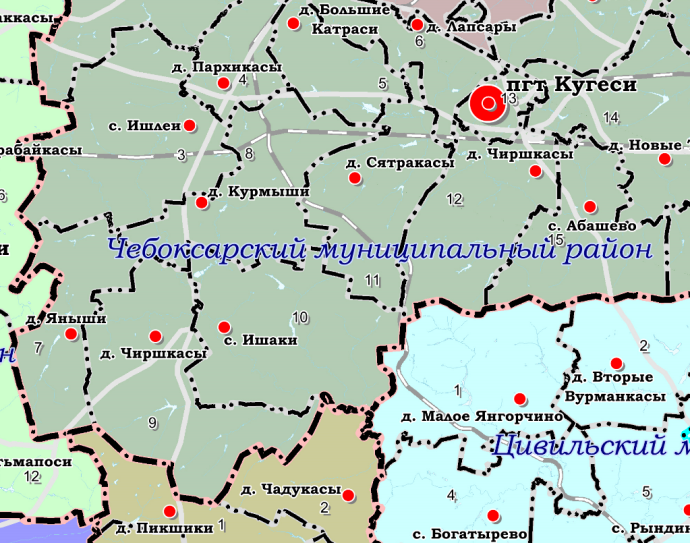 Границы Ишакского сельского поселения  установлены  указанным Законом Чувашской Республики от 24.11.2004 года №37. Земли Ишакского сельского поселения Чебоксарского района граничат:-на севере – с землями Кшаушского сельского поселения;-на северо-востоке – с землями Сарабакасинского и Сирмапосинского сельских поселений;-на юго-востоке – с землями Цивильского муниципального района;-на юге – с землями Красноармейского муниципального района;-на юго-западе – с землями Чиршкасинского сельского поселения.20112012201320142015201620172018201920202021Все население на 1 января текущего года, человек20181984196619541923189118851863183617741712Сельское население20181984196619541923189118851863183617741712Число родившихся (без мертворожденных), человек242629282518177865Число умерших, человек2124232425262526232933Естественный прирост (убыль), человек32640-8-8-19-15-23-28Число прибывших, человек54235645256Число выбывших, человек32123313223Миграционный прирост, человек22112332033№ п/пНаименование населенного пунктаПлощадь земель населенного пункта, га Кол-во человекРасстояние до районного центра (км.)1 с. Ишаки116,1933548352д. Кибеккасы23,436567383д. Хора-Сирма49,104392394д. Чиганары92,0254206325д. Ырашпулых43,9723129386д. Анаткас-Марги79,1390246397д. Сятра-Марги51,1212214408д. Кивсерт-Марги49,978675419д. Малдыкасы37,205410945Итого:542,1760ТерриторияНа начало 2016 года На начало 2016 года На начало 2016 года На начало 2021 годаНа начало 2021 годаНа начало 2021 годаТерриториямоложе трудоспособного возрастатрудоспособного возрастастарше трудоспособного возрастамоложе трудоспособного возрастатрудоспособного возрастастарше трудоспособного возрастаЧувашская Республика18,657,523,919,255,525,3Чебоксарский район17,959,322,917,657,225,2Территория2020 год2025 год2030 год2035 год2040 год 2040 г. к 2020 г., %Чувашская Республика1217,81206,51197,81195,41200,398,6Чебоксарский район62,462,262,062,162,6100,4Возрастные группы2021 г., %2040 г., %Моложе трудоспособного1221Трудоспособный возраст6154Старше трудоспособного2725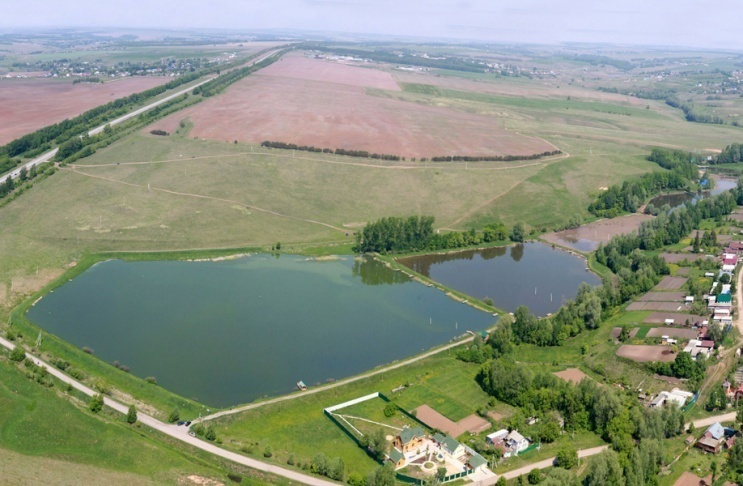 База отдыха "Golden Fish" ООО «Активная жизнь» - это комплекс, включающий в себя гостиницу с комфортабельными номерами, домики, места для рыбной ловли и охоты. База предлагает разные варианты проведения досуга: спортплощадки, теннисный корт, прокат снегоходов, спортинвентаря, русскую баню, сауну, бильярд. На территории базы располагается цех, в котором разводят личинок толстолобика, карпа. Для рыбалки имеются оборудованные места.№ п/пНаименование населенного пунктаОбщее кол-во МКД Кол-во квартир в МКДКол-во индивидуальных домов1 с. Ишаки1182282д. Кибеккасы--463д. Хора-Сирма--964д. Чиганары--1085д. Ырашпулых--806д. Анаткас-Марги--1717д. Сятра-Марги--1178д. Кивсерт-Марги--919д. Малдыкасы--78Итого:1181015ПоказателиЕд. изм.20112012201320142015201620172018201920202021Введено в действие жилых домов на территории муниципального образованиям2 общей площади00000000000Введено в действие индивидуальных жилых домов на территории муниципального образованиям2 общей площади140,6160,2100,5148,5120,5106,0297,1244,5750,2455,6138,7Число семей, состоящих на учете в качестве нуждающихся в жилых помещениях на конец года/23100000100Всегоединица23100000100многодетных семейединица1001молодых семейединицасемьи проживающие в ветхом и аварийном жилфондеединица00000000000семьи проживающие в сельской местностиединица01000000000молодые семьи, проживающие в сельской местностиединица00000000000семьи молодых специалистов, проживающие в сельской местностиединица10000000000Детей-сирот и детей, оставшиеся без попечения родителейединица02100000000Число семей, получивших жилые помещения и улучшивших жилищные условия в отчетном году (единиц)00200100210Всегоединица00200100210многодетных семейединицамолодых семейединица1семьи проживающие в сельской местностиединица1молодые семьи, проживающие в сельской местностиединицасемьи молодых специалистов, проживающие в сельской местностиединица1Детей-сирот и детей, оставшиеся без попечения родителейединица00000000210№ п/пСостав водозаборного узлаМестоположениеГод ввода в эксплуата-циюГлубина, мПротяжен-ность сетей водоснабжения, км1Артезианская скважина, водонапорная башняс. Ишаки, восточнее ул. Садовая19802Артезианская скважина, водонапорная башняс. Ишаки, западнее ул. Ворошилова1970822,6983Артезианская скважина, водонапорная башняд. Хора-Сирма, западнее ул. Степная19821264Артезианская скважина, водонапорная башняд. Чиганары, севернее, ул. Гражданская1967601,06595Артезианская скважина, водонапорная башняд. Ырашпулых, севернее ул. Николаева19671221,6796Артезианская скважина, водонапорная башняд. Анаткас-Марги, севернее ул. Октябрьская875,2027Артезианская скважина, водонапорная башняд. Кивсерт-Марги, ул. Зеленая, д. 1а1971921,43688Артезианская скважина, водонапорная башняд. Малдыкасы, ул. Восточная, д. 1а1971601,549Артезианская скважина, водонапорная башняд. Кибеккасы, ул. Якимова1,29310Артезианская скважина, водонапорная башняд. Сятра-Марги, ул. Школьная1,9572011201220132014201520162017201820192020Одиночное протяжение уличной газовой сети (до 2008 г. - км), метр23800238002380023800238002380023800238002380023800№ п/пНаименование улиц НПНаименование улиц НПАсфальтное покрытие (есть, нет)Протяженность, кмПротяженность, кмс. Ишакис. Ишакис. Ишакис. Ишакис. Ишакис. ИшакиУчасток дороги между ул.Ворошилова и ул.Набережная                           Участок дороги между ул.Ворошилова и ул.Набережная                           нет0,750,751ул.  Садоваяул.  Садоваянет0,730,732ул. Школьнаяул. Школьнаянет0,490,493ул. Энтузиастовул. Энтузиастовнет0,310,314ул. Калининаул. Калининанет0,410,415ул. Молодежнаяул. Молодежнаянет0,260,266ул. Ясельнаяул. Ясельнаянет0,250,257пер. Мирапер. Миранет0,360,368ул. Зеленаяул. Зеленаянет0,470,479ул. Ворошиловаул. Ворошилованет0,590,5910ул. Совхознаяул. Совхознаянет0,340,3411ул. Набережнаяул. Набережнаянет0,690,69итогоитого0/115,655,65д. Кибеккасыд. Кибеккасыд. Кибеккасыд. Кибеккасыд. Кибеккасыд. Кибеккасы1ул.  Г Якимоваул.  Г Якимованет0,490,492ул. Герценаул. Герценанет0,440,443ул. Односторонкаул. Односторонканет0,150,15итогоитого0/31,081,08д. Хора- Сирмад. Хора- Сирмад. Хора- Сирмад. Хора- Сирмад. Хора- Сирмад. Хора- Сирма1ул. Советскаяул. Советскаянет0,570,572ул. Овражнаяул. Овражнаянет0,740,743ул. Октябрьскаяул. Октябрьскаянет0,910,914ул. Степнаяул. Степнаянет0,460,465ул. Молодежнаяул. Молодежнаянет0,190,19итогоитого0/52,872,87д. Чиганарыд. Чиганарыд. Чиганарыд. Чиганарыд. Чиганарыд. Чиганары1ул. Гражданскаяул. Гражданскаянет0,370,372ул. Советскаяул. Советскаянет0,540,543ул. Г. Калининаул. Г. Калининанет0,840,844ул. Луговаяул. Луговаянет0,840,845ул. Полеваяул. Полеваянет 0,290,29итогоитого0/52,882,88д. Ырашпулыхд. Ырашпулыхд. Ырашпулыхд. Ырашпулыхд. Ырашпулыхд. Ырашпулых1ул. Николаеваул. Николаеванет0,940,942ул. Односторонкаул. Односторонканет0,110,113ул. Гагаринаул. Гагаринанет1,371,374ул. Овражнаяул. Овражнаянет0,190,19итогоитого0/42,612,61д. Анаткас-Маргид. Анаткас-Маргид. Анаткас-Маргид. Анаткас-Маргид. Анаткас-Маргид. Анаткас-Марги1ул. Октябрьскаяул. Октябрьскаянет1,221,222ул. Речнаяул. Речнаянет0,450,453ул. Советскаяул. Советскаянет1,241,24Участок дороги за огородами в д. Анаткас-Марги       нетнет1,54итогоитого0/34,454,45д. Кивсерт-Маргид. Кивсерт-Маргид. Кивсерт-Маргид. Кивсерт-Маргид. Кивсерт-Маргид. Кивсерт-Марги1ул. Зеленаяул. Зеленаянет0,650,652ул. Леснаяул. Леснаянет0,710,71итогоитого0/21,361,36д. Сятра-Маргид. Сятра-Маргид. Сятра-Маргид. Сятра-Маргид. Сятра-Маргид. Сятра-Марги1ул. Школьнаяул. Школьнаянет1,541,542ул. Молодежнаяул. Молодежнаянет1,011,01итогоитого0/22,552,55д. Малдыкасыд. Малдыкасыд. Малдыкасыд. Малдыкасыд. Малдыкасыд. Малдыкасы1ул. Цивильскаяул. Цивильскаянет0,710,712ул. Восточнаяул. Восточнаянет0,520,52итогоитого0/21,231,23ИТОГОИТОГО0/3724,6824,68Наименование объектаЮридический адресКоличественный показатель (современное состояние)Образователь-ные организации МБОУ «Ишакская средняя общеобразовательная школа»  Чебоксарского района Чебоксарский район, с. Ишаки, ул. Центральная, д. 182-х этажное здание площадью 3883,7 кв.м., площадь прилегающего земельного участка 9710 кв.м.Плановая мощность – 600 чел., фактически – 100 учащихся.В 2020 г. произведен капитальный ремонт.Организации дошкольного  и дополнительного образованияМБОУ «Ишакская средняя общеобразовательная школа»  Чебоксарского района (группы дошкольного образования)Чебоксарский район, с. Ишаки, ул. Ясельная, д. 62-х этажное здание площадью 1098,8 кв.м., площадь прилегающего земельного участка 6703 кв.м.Плановая мощность – 200 чел., фактически – 24 воспитанника.Учреждения культурыИшакский культурно-образовательный центр МБУ «Центральная клубная система» Чебоксарского района Чебоксарский район, с. Ишаки, ул. Центральная, д. 18Имеется зрительный за с общим количеством посадочных месс – 150, досуговыми помещениями.Эстрадно-фольклорный ансамбль «Ишексем»,объединение эстрадного пения «Ивушка», детский вокальный ансамбль «Капель», танцевальный коллектив «Изюминка.Учреждения культурыАтанкас-Маргинский сельский Дом культуры МБУ «Центральная клубная система» Чебоксарского района Чебоксарский район, д. Анаткас-Марги, ул. Октябрьская, д. 41Детский творческий ансамбль «Маргинки»,танцевальный коллектив «Изюминка»,вокальный ансамбль «Камал».Учреждения культурыЫрашпулыхский сельский клуб МБУ «Центральная клубная система» Чебоксарского районаЧебоксарский район, д. Ырашпулых, ул. Николаева, д. 3аУчреждения культурыСятра-Маргинский сельский клуб МБУ «Центральная клубная система» Чебоксарского районаЧебоксарский район, д. Сятра-Марги, ул. Молодежная, д. 1Театральный коллектив «Самха» Учреждения культурыИшакская сельская  библиотека МБУ «Централизованная библиотечная система» Чебоксарского районаЧебоксарский район, с. Ишаки, ул. Ясельная, д. 6Площадь помещения 75 кв.м.Объем фонда – 12079 экз.
из них электронных изданий – 87 экз. В 2020 г. отремонтирован спортивный зал.Обслуживает жителей с. Ишаки, д. Кибеккасы, д. Хора-Сирма, д. Чиганары, д. ЫрашпулыхУчреждения культурыСятра-Маргинская сельская библиотека МБУ «Централизованная библиотечная система» Чебоксарского районаЧебоксарский район, д. Сятра-Марги, ул. Молодежная, д. 1Площадь помещения 48 кв.м. Объем фонда – 10239 экз., из них электронные издания – 199 экз.Обслуживает жителей д. Сятра-Марги, д. Анаткас-Марги, д. Кивсерт-Марги, д. Малдыкасы.Учреждения культурыБУК Чебоксарского района ЧР «Бичурин и современность» подразделение Ишакский краеведческий музейЧебоксарский район, с. Ишаки, ул. Центральная, д. 7Фонд музея насчитывает более 3000 экспонатов – живопись, графика, предметы прикладного искусства, быта и этнографии, документы. Музей состоит из семи залов.Организации здравоохраненияИшакская врачебная амбулатория с кабинетом врача общей практики (семейного врача) БУ ЧР «Чебоксарская районная больница» Минздрава ЧувашииЧебоксарский район,  с. Ишаки, ул. Молодежная, д. 4Имеются следующие кабинеты: 2 кабинета приема врача, кабинет врача-стоматолога,   процедурный, прививочный, смотровой, кабинет фельдшера-лаборанта, физиотерапии, дневной стационар.Организации здравоохраненияАнаткас-Маргинский фельдшерско-акушерский пункт БУ ЧР «Чебоксарская районная больница» Минздрава ЧувашииЧебоксарский район, д. Анаткас-Марги, ул. Советская, д. 6аИмеются следующие кабинеты: ожидальный, кабинет приема совмещен с кабинетом здорового ребенка, процедурный, смотровой, кабинет предстерилизационной обработки.Территория обслуживания: д. Анаткас-Марги.Сятра-Маргинский фельдшерско-акушерский пункт БУ ЧР «Чебоксарская районная больница» Минздрава ЧувашииЧебоксарский район, д. Сятра-Марги, ул. Школьная, д. 39Имеются следующие кабинеты: ожидальный,  кабинет приема совмещен с кабинетом здорового ребенка, процедурный, смотровой.Территория обслуживания: д. Сятра-Марги, д. д. Кивсерт-Марги, д. МалдыкасыЧиганарский фельдшерско-акушерский пункт БУ ЧР «Чебоксарская районная больница» Минздрава ЧувашииЧебоксарский район, д. Чиганары, ул. Советская, д. 20Имеются следующие кабинеты: ожидальный,  кабинет приема совмещен с кабинетом здорового ребенка, процедурный совмещен со смотровым.Территория обслуживания: д. Чиганары, д. ЫрашпулыхЫрашпулыхский фельдшерско-акушерский пункт БУ ЧР «Чебоксарская районная больница» Минздрава ЧувашииЧебоксарский район, д. Ырашпулых, ул. Гагарина, д. 18 аБыл открыт в декабре 2021 годаУчреждения управленияАдминистрация Ишакского сельского поселенияЧебоксарский район, с. Ишаки, ул. Ясельная, д. 6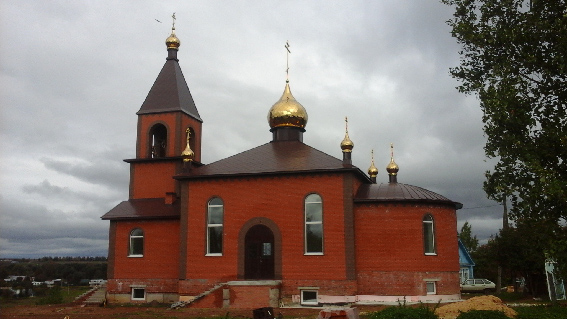 Храм святителя Николая в с. Ишаки.Православный Приход во имя Святителя Николая Чудотворца села Ишаки в 1991 году был зарегистрирован. Были построены молитвенный дом и часовня при источнике во имя Святителя Николая Чудотворца.Наименование объектаВид объекта культурного значенияВходит в ансамбльАдрес ОКНКатегория историко-культурного значенияРеквизиты и наименование акта органа госвласти о постановке на государственную охрану объекта культурного наследия Курганы (два), бронзовый векАнсамбльЧебоксарский р-н, д. Сятра-Марги, 0,7 км юго-западнее деревниФедерального значенияПостановление Совета Министров Чувашской Республики от 29 октября 1993 г. № 372 «О дополнении списка памятников истории и культуры местного (Чувашской Республики) значения, подлежащих государственной охране», Приказ Минкультуры России №7729-р от 09.10.2015 г. «О регистрации объекта культурного наследия федерального значения «Курганы (два)», бронзовый век (Чувашская Республика) в едином государственном реестре объектов культурного наследия (памятников истории и культуры) народов Российской Федерации»